MEET BARRY LEVINEAuthor ofYankee Air Museum (2018) and Michigan Aviation: People and Places that Changed History (2021)

  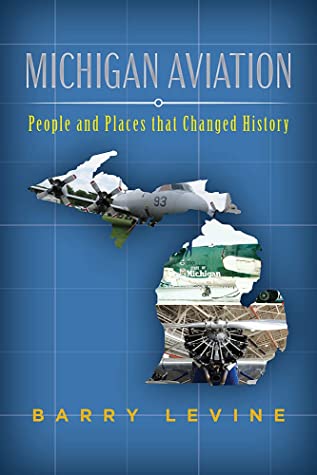 